CATANDUVAS, 08 DE MARÇO A 12 DE MARÇO DE 2021.ALUNO (A):______________________________________________________________________CRIANÇAS DESEJO MUITA SAÚDE PRA VOCÊS.INICIAR COM UMA AVALIAÇÃO DIAGNÓSTICA.SENHORES PAIS PEÇO QUE ESSA AVALIAÇÃO DEIXEM SEUS FILHOS FAZEREM SOZINHOS, POIS, É ATRAVÉS DELA QUE PREPARO AS ATIVIDADES.ESCOLA MUNICIPAL DE EDUCAÇÃO BÁSICA ALFREDO GOMES.DIRETORA: IVÂNIA APARECIDA NORA.ASSESSORA PEDAGÓGICA: SIMONE ANDRÉA CARL.ASSESSORA TÉCNICA ADMINISTRATIVA: TÂNIA NUNES DE ÁVILA.PROFESSORA: DANIA CECILIA DAROLDALUNO (A): ___________________________________________________________________CATANDUVAS, ____ DE MARÇO DE 2021.2º ANO 1 MATUTINOAVALIAÇÃO DIAGNÓSTICA.1- COMPLETE O ALFABETO COM AS LETRAS QUE ESTÃO FALTANDO: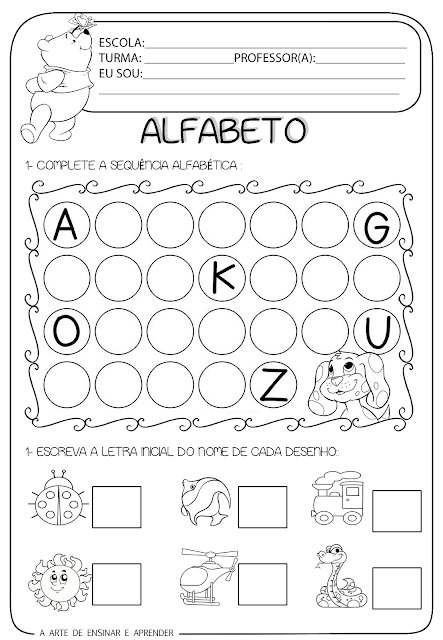 2-ESCREVA SEU NOME COMPLETO:3-QUAL É A PRIMEIRA LETRA DO SEU NOME? 4- QUAL É A ÚLTIMA LETRA DO SEU NOME? 	5- QUANTAS LETRAS TEM SEU NOME6-DITADO DE PALAVRAS: (BOCA, BATATA, CAVALO, CENOURA, DADO, BOLA, BICO, CIDADE, CASA E DINHEIRO) PAIS VOCÊS DITAM ESSAS PALAVRAS.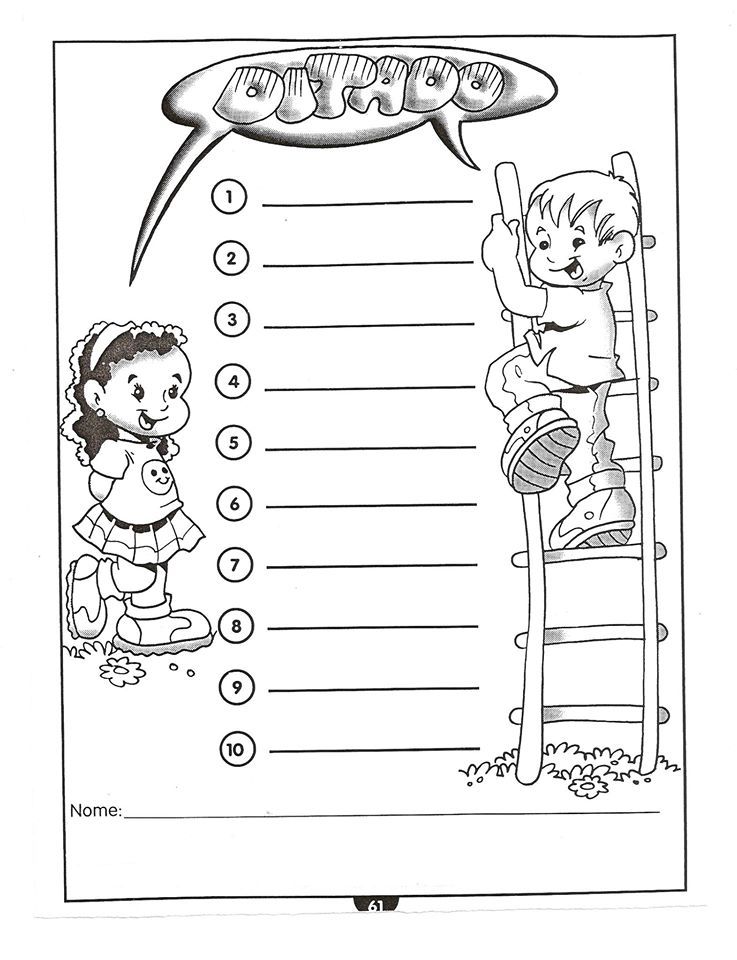 7- ESCREVA OS NÚMEROS E DESENHE A QUANTIDADE. OBSERVE O EXEMPLO:8-COMPLETE A SEQUÊNCIA DOS NÙMEROS:9-REPRESENTE COM DESENHOS:                   6                                                                                  UMA UNIDADE	UMA DEZENA                    10                                                                                                            12                  12                                                                  UMA DÚZIA                                                                                             LER E INTERPRETAR O TEXTO: UM BICHINHO DIFERENTE. (FAZER UM VÍDEO DE SEU FILHO LENDO O TEXTO E MANDAR NO PRIVADO PARA A PROFESSORA). COLAR O TEXTO NO CADERNO.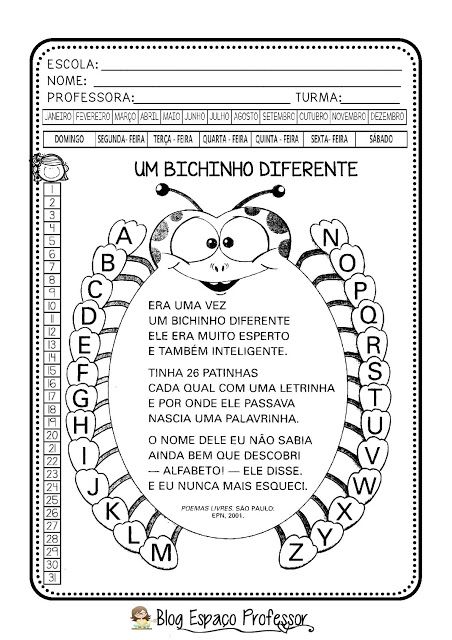 PINTAR AS VOGAIS DE VERMELHO E AS CONSOANTES DE VERDE.ESCREVER UMA PALAVRA COM CADA LETRA DO ALFABETO (NO CADERNO).EXPLORAR AS VOGAIS. DESENHAR: (CADERNO)*UMA ABELHA-*UMA ESTRELA-*UM ÍNDIO-*UM OVO-*UM CACHO DE UVA-COPIAR NO CADERNO DE ATIVIDADES LOGO EXPLICAR. FAZER OS DESENHOS DAS QUANTIDADES DO LADO.UMA UNIDADE É IGUAL A 1 (UM);UMA DÚZIA É IGUAL A 12 (DOZE);MEIA DÚZIA É IGUAL A 6 (SEIS)UMA DEZENA É IGUAL A 10 (DEZ);MEIA DEZENA É IGUAL 5 (CINCO).ESCREVER OS NÚMEROS DE 0 A 20. (NO CADERNO).COMPLETAR COM OS VIZINHOS (NO CADERNO)_____ 2____                                               _____ 8 _____                                                                                                                 _____5_____                                              _____ 6 __________ 7 _____                                             _____ 4 ___________ 9_____                                              _____ 12 ___________ 1_____                                              _____ 11 ___________ 3 _____                                            ______ 13____________ 10____                                          ______ 15 ________                                                                                                  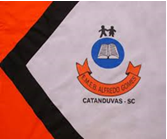 ESCOLA MUNICIPAL DE EDUCAÇÃO BÁSICA ALFREDO GOMES.DIRETORA: IVÂNIA NORA.ASSESSORA PEDAGÓGICA: SIMONE ANDRÉA CARL.ASSESSORA TÉCNICA ADM. TANIA N. DE ÁVILA.PROFESSORA: DANIA CECILIA DAROLD.DISCIPLINA: MATEMÁTICA E PORTUGUÊSCATANDUVAS – SCANO 2021 - TURMA 2ºANO MATUTINO________________________________________________________________________________________________________________________________________________________DOIS      2___    CINCO ______UM    _____SEIS   _____OITO _____NOVE  _____TRÊS  _____QUATRO  _____SETE  ______ZERO ______     0     3     6